Klass 5B, Noretskolan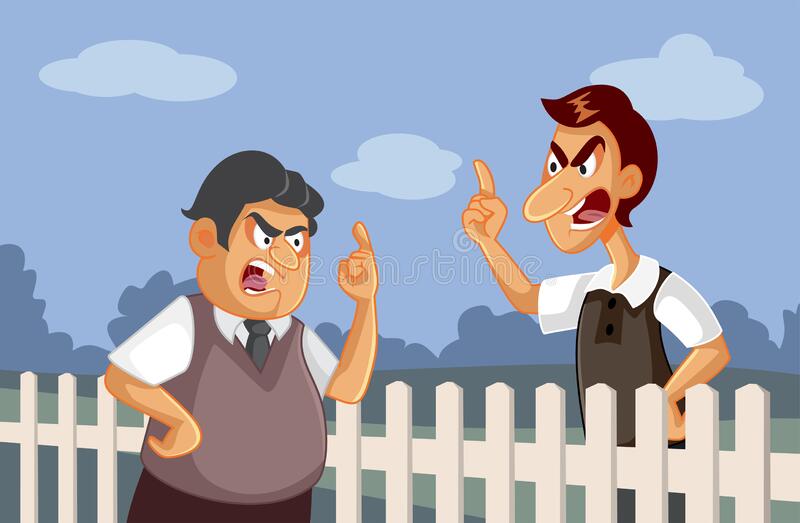 Engelska-läxa till torsdag, v 10.
Chapter 17 ”The fence”.pretty – ganskafence – staketdead – dödasked – frågadeangry – argcame (come) – komLearn the words. Listen to and read the chapter on your
 iPad (www.studentlitteratur.se). Try to write a short story (about 6-40 sentences) in English, using the six words above. A parent can help you, but try to write as much as you can by yourself. Try to be creative and try to write a story that makes sense! You can write the text by hand or on a digital device. You are allowed to form the words in any way you want (for example: askedask, camecomes). Hand in the written text on Thursday, week 10 – this is the only English homework for this week. Klargörande på svenska: Det blir alltså inget vanligt glosförhör vecka 10. Vi kommer dock att gå igenom orden tillsammans i klassen. Läxan är att lämna in den skriva berättelsen (skriven på engelska). Vi har tränat på hur man kan tänka när man ska skriva en kort berättelse utifrån några ord, under vecka 8.Good luck!   / David